会议回执提交方式一：微信扫描二维码(推荐)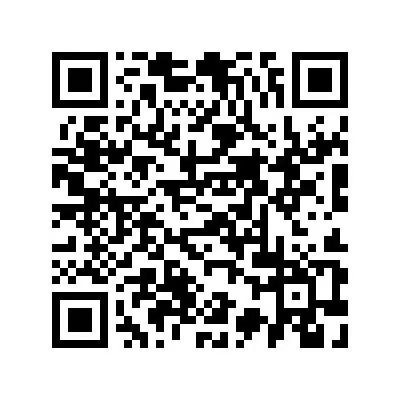 会议回执提交方式二：邮箱回复姓名工作单位职务/职称联系电话手机电子邮箱（非常重要，会务费电子发票将发送至该邮箱）邮编通讯地址提交论文/发言题目提交论文/发言题目住宿要求
 （请选择）住宿要求
 （请选择）预定：12月16日（  ） 12月17日（  ）  12月18日（  ）      单人间（   )，  双人间（  ）预定：12月16日（  ） 12月17日（  ）  12月18日（  ）      单人间（   )，  双人间（  ）发票单位和纳税人识别号（非常重要，请务必正确）发票单位和纳税人识别号（非常重要，请务必正确）发票单位：发票单位：发票单位和纳税人识别号（非常重要，请务必正确）发票单位和纳税人识别号（非常重要，请务必正确）纳税人识别号：纳税人识别号：备注备注